At their 21 July 2023 meeting, the Coordination Committee for Terminology (CCT), which is composed by the Standardization Committee for Vocabulary (SCV), the Consultation Committee for Vocabulary (CCV) and ITU-D representatives, addressed the definitions contained in SG11-LS66, and which are reproduced in CCT/8.The CCT thanks ITU-T SG11 for their liaison statement, and advises SG11 to consider the following modifications to the definitions proposed in order to align them to the guidance provided in the Author's Guide (changes are shown in revision marks):______________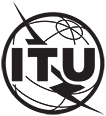 INTERNATIONAL TELECOMMUNICATION UNIONTELECOMMUNICATION
STANDARDIZATION SECTORSTUDY PERIOD 2022-2024INTERNATIONAL TELECOMMUNICATION UNIONTELECOMMUNICATION
STANDARDIZATION SECTORSTUDY PERIOD 2022-2024INTERNATIONAL TELECOMMUNICATION UNIONTELECOMMUNICATION
STANDARDIZATION SECTORSTUDY PERIOD 2022-2024INTERNATIONAL TELECOMMUNICATION UNIONTELECOMMUNICATION
STANDARDIZATION SECTORSTUDY PERIOD 2022-2024INTERNATIONAL TELECOMMUNICATION UNIONTELECOMMUNICATION
STANDARDIZATION SECTORSTUDY PERIOD 2022-2024SCV-LS13INTERNATIONAL TELECOMMUNICATION UNIONTELECOMMUNICATION
STANDARDIZATION SECTORSTUDY PERIOD 2022-2024INTERNATIONAL TELECOMMUNICATION UNIONTELECOMMUNICATION
STANDARDIZATION SECTORSTUDY PERIOD 2022-2024INTERNATIONAL TELECOMMUNICATION UNIONTELECOMMUNICATION
STANDARDIZATION SECTORSTUDY PERIOD 2022-2024INTERNATIONAL TELECOMMUNICATION UNIONTELECOMMUNICATION
STANDARDIZATION SECTORSTUDY PERIOD 2022-2024INTERNATIONAL TELECOMMUNICATION UNIONTELECOMMUNICATION
STANDARDIZATION SECTORSTUDY PERIOD 2022-2024SCVINTERNATIONAL TELECOMMUNICATION UNIONTELECOMMUNICATION
STANDARDIZATION SECTORSTUDY PERIOD 2022-2024INTERNATIONAL TELECOMMUNICATION UNIONTELECOMMUNICATION
STANDARDIZATION SECTORSTUDY PERIOD 2022-2024INTERNATIONAL TELECOMMUNICATION UNIONTELECOMMUNICATION
STANDARDIZATION SECTORSTUDY PERIOD 2022-2024INTERNATIONAL TELECOMMUNICATION UNIONTELECOMMUNICATION
STANDARDIZATION SECTORSTUDY PERIOD 2022-2024INTERNATIONAL TELECOMMUNICATION UNIONTELECOMMUNICATION
STANDARDIZATION SECTORSTUDY PERIOD 2022-2024Original: EnglishQuestion(s):Question(s):------------Geneva, 29 August 2023(Ref.: SG11-LS66)(Ref.: SG11-LS66)(Ref.: SG11-LS66)(Ref.: SG11-LS66)(Ref.: SG11-LS66)(Ref.: SG11-LS66)(Ref.: SG11-LS66)Source:Source:Standardization Committee for Vocabulary/Coordination Committee for TerminologyStandardization Committee for Vocabulary/Coordination Committee for TerminologyStandardization Committee for Vocabulary/Coordination Committee for TerminologyStandardization Committee for Vocabulary/Coordination Committee for TerminologyStandardization Committee for Vocabulary/Coordination Committee for TerminologyTitle:Title:LS/r on new terms and definitions proposed by ITU-T SG11LS/r on new terms and definitions proposed by ITU-T SG11LS/r on new terms and definitions proposed by ITU-T SG11LS/r on new terms and definitions proposed by ITU-T SG11LS/r on new terms and definitions proposed by ITU-T SG11LIAISON STATEMENTLIAISON STATEMENTLIAISON STATEMENTLIAISON STATEMENTLIAISON STATEMENTLIAISON STATEMENTLIAISON STATEMENTFor action to:For action to:For action to:For action to:ITU-T SG11ITU-T SG11ITU-T SG11For information to:For information to:For information to:For information to:Approval:Approval:Approval:Approval:CCT meeting (21 July 2023)CCT meeting (21 July 2023)CCT meeting (21 July 2023)Deadline:Deadline:Deadline:Deadline:---------Contact:Contact:Contact:Contact:Contact:Contact:Christian Rissone
ITU-R CCV ChairChristian Rissone
ITU-R CCV ChairTel:	
Email:	Christian.rissone@anfr.frTel:	
Email:	Christian.rissone@anfr.frAbstract:#Q/11Work itemTimingApproval processSubject / TitleBase text(s)Terms and Definitions defined in the WIWorking Party 1/11Working Party 1/11Working Party 1/11Working Party 1/11Working Party 1/11Working Party 1/11Working Party 1/11Working Party 1/115/11Q.BNG-INC2023-12AAPRequirements and signalling of intelligence control for the border network gateway in computing power networkSG11-TD433/GENCPN gateway: n interconnected device in a computing power network that selects the path for data packet transmission based on the messages in the data packet and the computing power information in the routing table.Note(1) to serve as a service access point for computing network clients, guides data packets to the connection path of the computing gateway.(2) the access anchor of computing resources, which is the routing gateway of computing resource nodes.Working Party 2/11Working Party 2/11Working Party 2/11Working Party 2/11Working Party 2/11Working Party 2/11Working Party 2/11Working Party 2/11Q6/11Q.PMMC2023-4QAAPProtocol for traffic flow coordination of multi-modality communicationSG11-TD489/GENPDU set: a set of PDUs which have the same priority and importance. PDU set group: a group of PDU sets which has dependency relationship among PDU sets. Q7/11Q.IEC-PRO2023-4QAAPSignalling architecture for microservices based intelligent edge computingSG11- TD467/GENmicroservice:  variant of the service-oriented architecture architectural style that structures an application as a collection of services that are loosely coupled, fine-grained, lightweight, independently deployable and organized around business capabilities7/11Q.AIS-SRA2023-4QAAPSignalling requirements and architecture to support AI based vertical services in future network, IMT2020 and beyondSG11-TD466/GENI application: Application that can be instantiated on a UE within the AI system and can potentially provide or consume AI services.AI service: Service provided via the AI platform either by the AI platform itself or by an AI application. AI platform: a full stack of technologies that enables AI service providers to support automated AI modelling and services for the AI-based applications.Working Party 3/11Working Party 3/11Working Party 3/11Working Party 3/11Working Party 3/11Working Party 3/11Working Party 3/11Working Party 3/1114/11Q.N-att-framework2023-4QAAPFramework of NFV automated testingSG11-TD403/GENtest orchestration: A process that sorts the execution order of a set of test cases and interactions with the test tools of carrying out certain test cases in an automated manner.test scheme template: combination of test cases and relevant test parameters, which can be used directly or be customized based on different requirements.  test task: he instantiation of a test template, which is created by the tester based on the test template in the test library. test entity:  object in the test script, which corresponds to the test-related software and hardware. test case template: A structured description of a test case, which organizes the unstructured data of the test case into a standardized data structure to simplify the conversion from test case to test script.